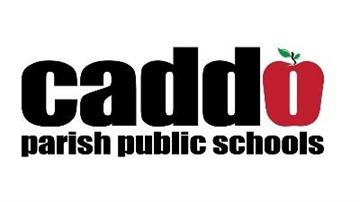 Knowledge Extension (above level): _____________________________________________________________________________________________________Knowledge Support (on level): _________________________________________________________________________________________________________Extra Support (below level): ___________________________________________________________________________________________________________TAP CONNECTIONS:Date:Date:Teacher:Teacher:Grade Level:Grade Level:Unit Number:Unit Number:Topic:Topic: new content re-teaching review new content re-teaching reviewAm I Teaching the Right Thing (Standards, Objectives, Curricular Resources)?Am I Teaching the Right Thing (Standards, Objectives, Curricular Resources)?Am I Teaching the Right Thing (Standards, Objectives, Curricular Resources)?Am I Teaching the Right Thing (Standards, Objectives, Curricular Resources)?Am I Teaching the Right Thing (Standards, Objectives, Curricular Resources)?Am I Teaching the Right Thing (Standards, Objectives, Curricular Resources)?GLE(S):LA Student StandardsScope & SequenceGLE(S):LA Student StandardsScope & SequenceGLE(S):LA Student StandardsScope & SequenceGLE(S):LA Student StandardsScope & SequenceContent: Content: Claim(s):Claim(s):Lesson Objective(s) :TAP CONNECTION: S&O:Lesson Objective(s) :TAP CONNECTION: S&O:Lesson Objective(s) :TAP CONNECTION: S&O:Lesson Objective(s) :TAP CONNECTION: S&O:Lesson Objective(s) :TAP CONNECTION: S&O:Lesson Objective(s) :TAP CONNECTION: S&O:Primary/Secondary Source(s):TAP CONNECTION: AMPrimary/Secondary Source(s):TAP CONNECTION: AMArtifactDocumentPhotographMapPolitical cartoonSound recordingMapPolitical cartoonSound recordingFilm/moviePaintingPortraitPrior Knowledge Needed:Prior Knowledge Needed:Connection to Instructional Task:Connection to Instructional Task:When I consider the TAP Rubric and content-specific guidance from curricular resources, Am I Teaching It In the Right Way for All   Students (List Activities)?When I consider the TAP Rubric and content-specific guidance from curricular resources, Am I Teaching It In the Right Way for All   Students (List Activities)?When I consider the TAP Rubric and content-specific guidance from curricular resources, Am I Teaching It In the Right Way for All   Students (List Activities)?When I consider the TAP Rubric and content-specific guidance from curricular resources, Am I Teaching It In the Right Way for All   Students (List Activities)?When I consider the TAP Rubric and content-specific guidance from curricular resources, Am I Teaching It In the Right Way for All   Students (List Activities)?When I consider the TAP Rubric and content-specific guidance from curricular resources, Am I Teaching It In the Right Way for All   Students (List Activities)?I DO (TCK, MS)WE DO (PIC, MS)WE DO (PIC, MS)YOU DO (TH, PS, MS)INSTRUCTIONAL DESIGNTAP CONNECTIONS: (AF, PS, TH, QU) CONTEXTIntroduce content and build background knowledge and skillINSTRUCTIONAL DESIGNTAP CONNECTIONS: (AF, PS, TH, QU) EXAMINATIONExamine sources to build knowledge of contentINSTRUCTIONAL DESIGNTAP CONNECTIONS: (AF, PS, TH, QU) DISCUSSIONBuild understanding through discussionsINSTRUCTIONAL DESIGNTAP CONNECTIONS: (AF, PS, TH, QU) EXPRESSIONDevelop claims to express understanding of contentINSTRUCTIONAL DESIGNTAP CONNECTIONS: (AF, PS, TH, QU)Based on today’s criteria (identify the criteria for mastery of today’s objective)…Based on today’s criteria (identify the criteria for mastery of today’s objective)…Based on today’s criteria (identify the criteria for mastery of today’s objective)…Based on today’s criteria (identify the criteria for mastery of today’s objective)…Based on today’s criteria (identify the criteria for mastery of today’s objective)…INSTRUCTIONAL DESIGNTAP CONNECTIONS: (AF, PS, TH, QU)LESSON CLOSURE(S&O)MATERIALSTAP CONNECTION: AMASSESSMENT OF LEARNING PROGRESSION(FORMATIVE AND SUMMATIVE)TAP CONNECTION: AF Graphic organizer Anecdotal notes iPad/Chromebook Checklist Paper Constructed response Pen/pencil Extended response Primary source Exit ticket Secondary source Interactive Notebook entry SmartBoard Online activity Textbook Teacher created assessmentAccommodations/Modifications:TAP CONNECTIONS: (TKS, GRP)AF – Academic FeedbackAM - Activities and MaterialsGRP - Grouping StudentsLSP - Lesson Structure and PacingMS -Motivation StudentsPIC - Presenting Instructional ContentPS - Problem SolvingQU - QuestioningSO – Standards ObjectiveTCK - Teacher Content KnowledgeTH - ThinkingTKS - Teacher Knowledge of Students